План урокаРаздел долгосрочного плана3.4 Биосфера Школа КГУ «Школа-гимназия №10»акимата города Рудного Ф.И.О. учителяШкутько Т.В.Дата 30.01.2019Класс 7 «В»Участвовали Отсутствовали Тема урокаТипы почв в Казахстане Почвы родного края Учебные цели для достижения на этом уроке7.3.4.3 – определяет распространение типов почв в Казахстане   7.3.4.4 - оценивает почвенные ресурсы (с до-   полнительным охватом местного компонента)Критерий оценки Называют типы почв в КазахстанеОпределяют распространение типов почв в Казахстане и в родном крае Показывают распространение типов почв в Казахстане и в родном крае Выделяют различия типов почв КазахстанаЦель урокаВсе: Называют типы почв в Казахстане Большинство: определяют и показывают распространение типов почв в КазахстанеНекоторые: выявляют различия почв в КазахстанеУровни мыслительных навыковЗнание, понимание, применение,  анализЯзыковые целиЧтение, говорение, письмоТермины: почва, гумус, плодородие Словосочетания: почвообразующие факторы Привитие ценностейРазвитие чувства патриотизма Рациональное использование почвенных ресурсов Казахстана Бережное отношение к природеМежпредметная связь Биология, химия, познание мира, самопознаниеПредшествующие знания по темеПочва, образование почвы, состав и структура почвЗапланированные этапы урокаВиды запланированных упражнений на урокеРесурсы Начало урока 1 минута.2 минуты . 3 минуты 2 минуты 2 минуты Середина урока 3 минуты          7 минут5 минут2 минуты Организационный момент.Приветствие. Выявление отсутствующих Деление на группы по разрезанным картинкам почв (черноземы, каштановые и  песчаные почвы)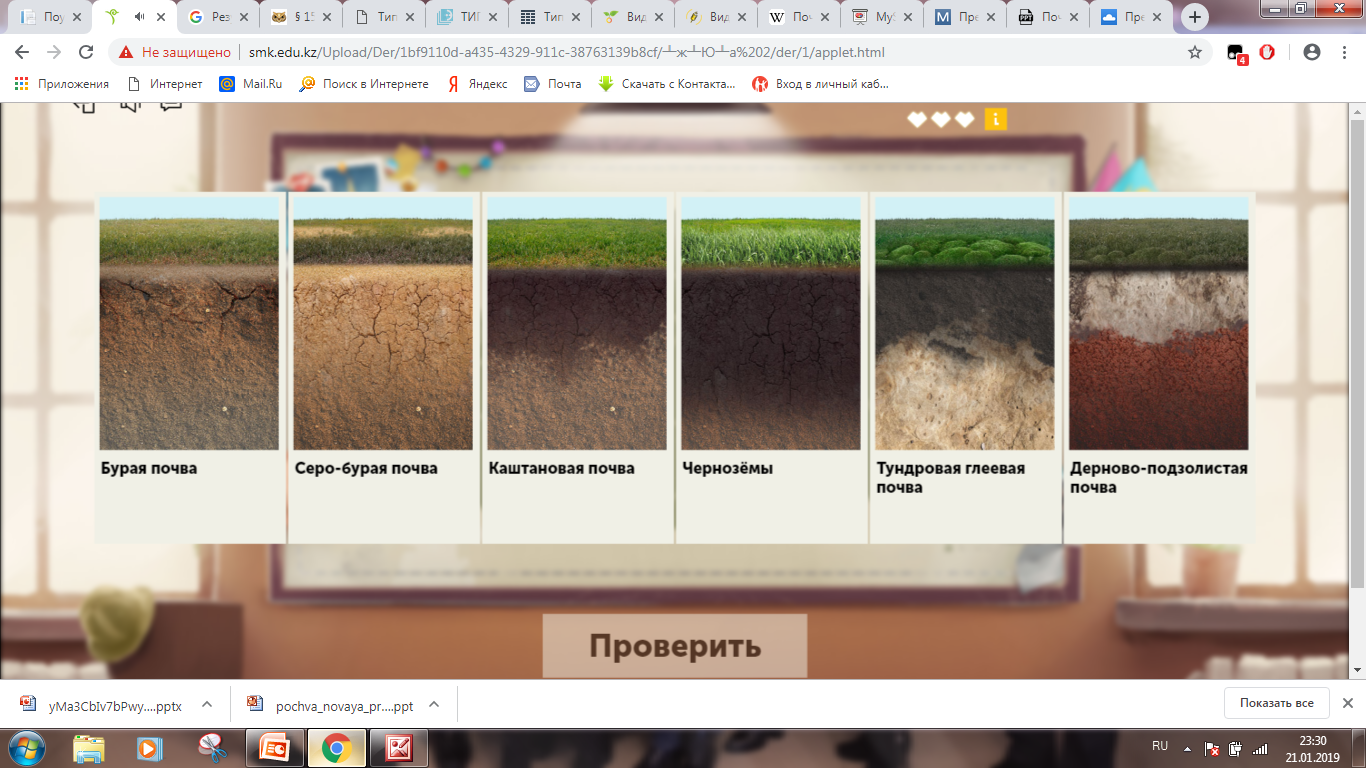 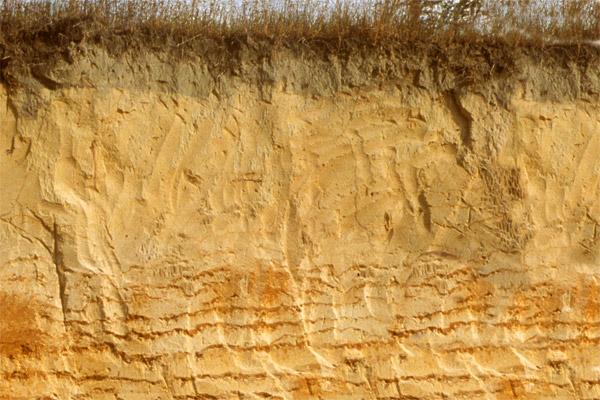 Актуализация знаний: (У) Ответить на тестовые вопросы и заполнить «Колесо развития»Если ответили правильно закрашиваете полностью до 5 баллов Если ответили не правильно закрашиваете до 2 баллов Определите тему урока с помощью Азбуки Морзе 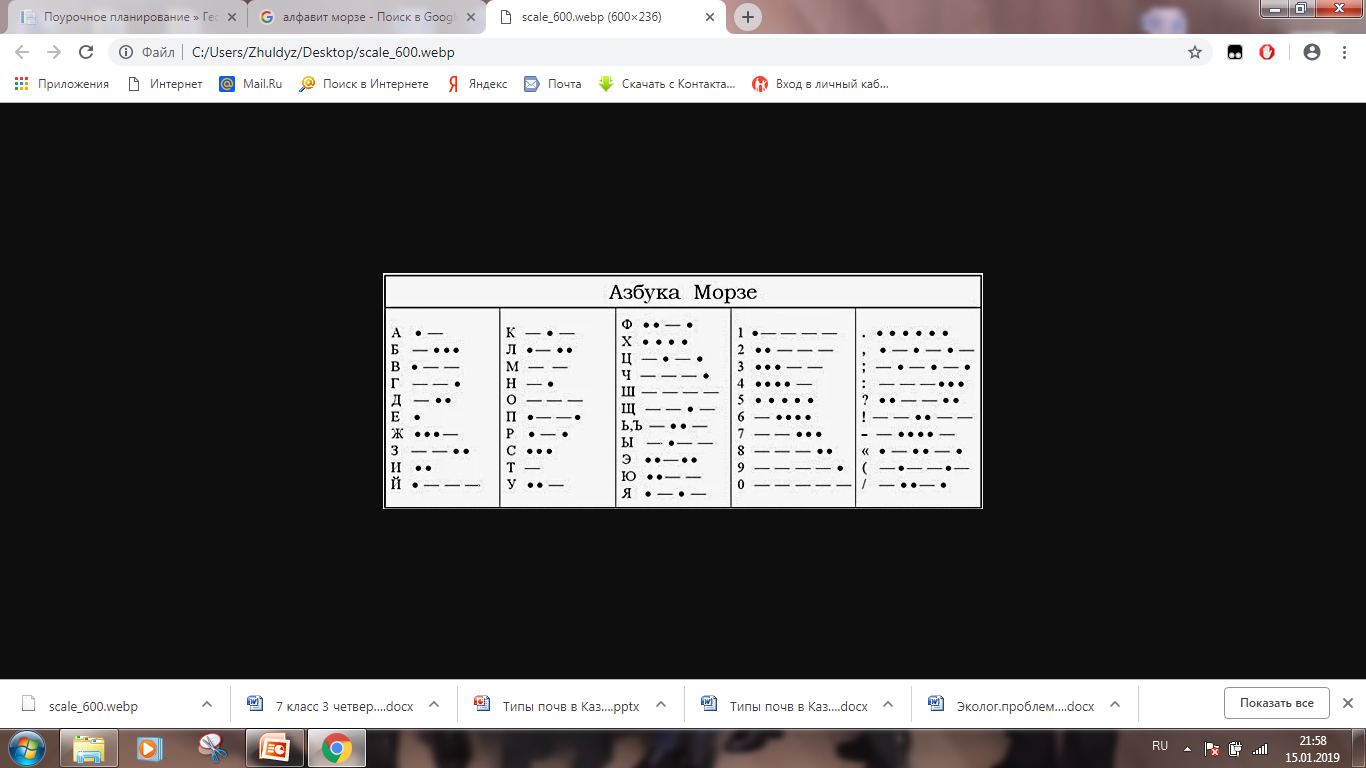 .--. --- ---. .-- .- почва .--. --- -.. .. -. .- родина Давайте сформулируем 3 основные цели нашего урока с помощью слов «помощников» :-Узнать- Вспомнить ……..- Найти …….- Выяснить - Оценить -Определить -Показать Определить  распространение типов почв в Казахстане и в родном крае Показать распространение типов почв в Казахстане и в родном крае Оценить почвенные ресурсы Казахстана и родного края Давайте вспомним одну из 7 ценностей  "Мәңгілік ел"это Общенациональное единство, мир и согласие.Патриотический долг каждого гражданина Республики Казахстан- сохранить, бережно относится к родному краю, укрепить и передавать из поколения в поколение традиции дружбы и единства народа Казахстан Давайте начнем изучение темы и вперед к достижению цели Задание №1 А)Вспомнив пройденный материал определите по почвенному разрезу тип почвы и выбери типы почв распространенные на территории Казахстана пользуясь атласом    (Г) В)Пользуясь текстом «Почвы Казахстана» определите верное утверждение типа почв распространенных на территории Казахстана  С)Пользуясь атласом распределите типы почв по территории Казахстана и нанесите границы 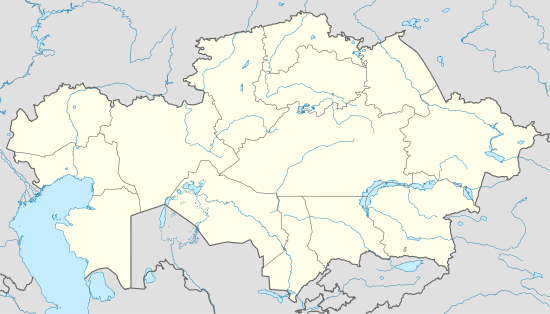 Черноземы Каштановые Серо-бурые и бурые почвы Определите и подпишите  области Казахстана земли которых пригодны под пашни и есть возможность развитие растениеводства .Определите и подпишите  области Казахстана земли которые пригодны под пастбища и есть возможность развитие животноводства Оценивание после каждого задания Дескриптор обучающийся: Определяет по почвенному разрезу тип почвы;  Определяет типы почв распространенные на территории Казахстана Описывает типы почв распространенные на Казахстана Распределяет  типы почв по территории КазахстанаОпределяет области Казахстана земли которых пригодны под пашни и есть возможность развитие растениеводства .Определяет области Казахстана земли которые пригодны под пастбища и есть возможность развитие животноводства Картинки почв Шаблон «Колесо развития» и карточки с вопросами 5 минут3 минуты на защиту 2 минуты 3 минутыПришло время изучить почвы родного края.Пользуясь Приложением №2 « Почвы Костанайской области»  Определить типы почв  и районы их распространения.1 группа – исследует черноземы на территории Костанайской области2 группа – исследует каштановые почвы на территории Костанайской области 3 группа – исследует песчаные почвы Исследуем мы не просто ,сегодня мы изобретем свою  почвенную карту родного края , после того как изучите материал подходим к столу и выбираем свою почву , засыпаем ту территорию которую занимает данная почва .И приводим доказательства по плану :1.Название почвы 2. Районы распространения 3. Рельеф 4. Растительность 5.Меры сохранения почвы  Оценивание «Две звезды + одно пожелание»указывают на два положительных момента – «две звезды» – и на один момент, который заслуживает доработки, – «пожелание».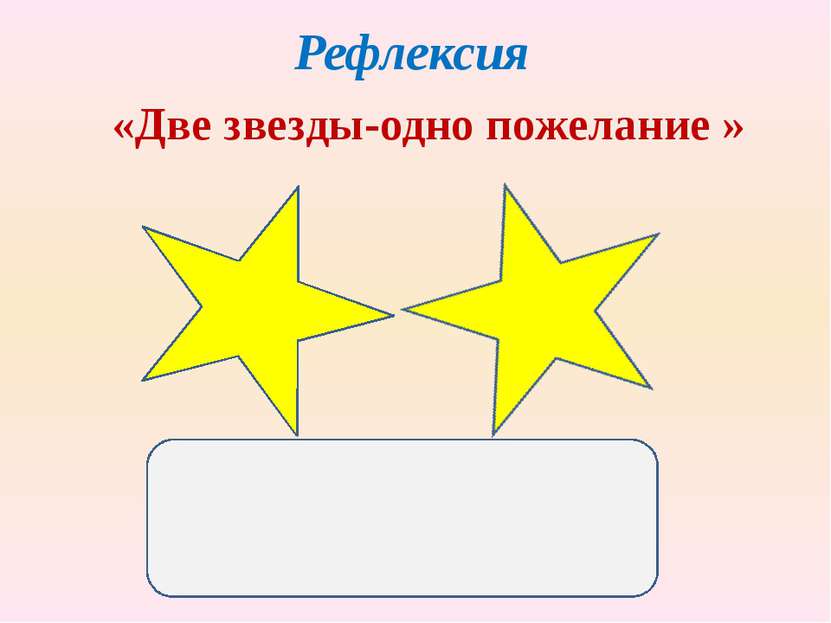 Дескриптор обучающийся: Исследует черноземыИсследует каштановые почвы Исследует песчаные почвы Определяет занимаемую территориюОпределяет рельеф Определяет растительность Предлагает меры сохранения почвы Для закрепления изученного материала выполним каждый самостоятельно  задание Корректор/редактор Дескриптор обучающийся:Дописывает предложения Определяет ошибки Оценивание самооцениваниеКонец урока1 мин.1 минРефлексия Вернемся к своему колесу развития и найдем вопрос в котором  вы допустили ошибку , выберите правильный ответ и закрасьте .Достигли ли мы успеха? наше колесо полностью закрашено   Вот и закончили мы изучение раздела «Биосфера» ДОМАШНЕЕ ЗАДАНИЕ :Параграф  читать. Повторить полностью раздел и подготовится к СОР №1.